Sommerlager 2023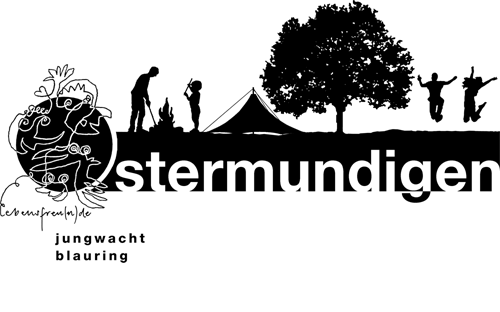 8. bis 22. Juli 2023 www.jubla-ostermundigen.chJungwacht Blauring Ostermundigen geht ins Lager!Auch in den nächsten Sommerferien verbringen wir zwei unvergessliche Wochen mit Spiel und Spass in der Natur. Dieses Mal schlagen wir unsere Zelte vom 8. bis 22. Juli 2023 auf. Mitkommen können Kinder und Jugendliche ab der ersten Klasse bis zum 16. Lebensjahr. Das Lager kostet für ein Kind 320, ein zweites 300, und für ein drittes 280 Franken (Lager-Accessoire inklusive).Am Freitag, 16. Juni 2023, um 20.00 Uhr findet ebenfalls in der katholischen Kirche ein Elternabend statt (Infos über das konkrete Programm, Material usw.). Für Eltern von Kindern, die das erste Mal im Sommerlager dabei sind, ist der Elternabend obligatorisch. Falls Sie nicht anwesend sein können, bitten wir Sie, mit der Lagerleitung Kontakt aufzunehmen.Am Samstag, 24. Juni 2023, von 14.00 bis 17.00 Uhr findet ausserdem für alle TeilnehmerInnen ein obligatorischer Lagervorevent statt.Wer sonst noch Fragen hat, kann sich gerne bei Emely König, 079 723 88 48 oder info@jubla-ostermundigen.ch erkundigen.Anmeldetalon fürs SommerlagerAngaben zum/zur TeilnehmendenVorname:		Nachname:		Geschlecht:	w    m  Anderes  Geburtsdatum:		Adresse:		AHV-Nummer: 		T-Shirt-Grösse:	  S /  M /  L ElternkontaktVorname, Nachname:	Adresse:		Festnetz		Handy:	E-Mail:		Essgewohnheiten Vegetarisch		Ja        Nein Ich esse Schweinefleisch     Ja        Nein Unverträglichkeiten			Mit dem Einreichen dieser Anmeldung bestätige ich die Teilnahmebedingungen (siehe Rückseite) gelesen zu haben und akzeptiere sie. Datum/Unterschrift:	Diese Anmeldung senden Sie bitte bis zum Samstag, 03. Juni 2023 vollständig ausgefüllt an: Jubla Ostermundigen, Ennio Koller, Hubelstrasse 11, 3072 OstermundigenTeilnahmebedingungenVersicherungVersicherung ist Sache der Teilnehmenden. Schäden, welche von Teilnehmenden mutwillig verursacht werden, werden durch die Erziehungsberechtigten übernommen.AnmeldungNach Erhalt Ihrer Anmeldung wird Ihrem Kind ein Platz fürs Sommerlager reserviert. Dies wird Ihnen bestätigt. Die Anmeldung gilt allerdings erst nach Eingang des Lagerbeitrags als definitiv.DauerDas Sommerlager dauert für alle Teilnehmer und Teilnehmerinnen zwei Wochen. Nur in Ausnahmefällen und nur für Kinder unter 8 Jahren entscheidet die Lagerleitung darüber, ob eine kürzere Lagerteilnahme möglich ist.AbmeldungAus organisatorischen Gründen wird bei Abmeldungen nach dem 19. Juni 2023 pro abgemeldetes Kind ein Unkostenbeitrag von 150.- in Rechnung gestellt, respektive die Differenz zum bereits bezahlten Betrag zurückerstattet.LagerbeitragDer Lagerbeitrag ist bis zum 18. Juni 2023 auf unser Postkonto (30-17634-3, Name des Kindes im Mitteilungsfeld) zu überweisen.LagerabbruchSollte das Lagerleben durch ein Kind massiv gestört werden oder ein sonstiger Notfall vorliegen, sind die Erziehungsberechtigten dazu verpflichtet, die Teilnehmende, den Teilnehmenden auf dem Lagerplatz persönlich abzuholen oder durch eine Vertretung abholen zu lassen. Das Lager ist in diesem Fall für die Teilnehmende, den Teilnehmenden zu Ende.